Formato F5F (Solicitud de renovación de Certificados en materia de IVA e IEPS)1. DATOS DE LA PERSONA MORAL SOLICITANTE2. MODALIDAD Y REGIMEN EN LOS QUE SOLICITA SU RENOVACIÓN DE CERTIFICACIÓN EN MATERIA DE IVA E IEPSModalidad en la que le fue otorgada la Certificación en materia de IVA e IEPS en la que solicita la renovación.(No podrá solicitar la renovación en una modalidad distinta a la que tiene autorizada, en caso de requerirlo, deberá presentar una solicitud nueva)Manifiesto que se continúan cumplido las obligaciones permanentes establecidas en la regla 5.2.15. y los requisitos previstos para el otorgamiento de la Certificación en materia de IVA e IEPS.Señale, en su caso, el tipo de información que la solicitante acredita, a través de alguna de las empresas que forman parte del mismo grupo; 3. PERSONAS AUTORIZADAS COMO ENLACE OPERATIVO CON LA AGACE.Se requiere que la solicitante designe un contacto que será el enlace con la autoridad, así como la designación de un suplente.4. REQUISITOS GENERALES 4.1 Indique si cuenta con un sistema de control de inventarios, para el registro de sus operaciones de comercio exterior.Indique, en su caso, si cuenta con un sistema de control de inventarios de conformidad con las disposiciones previstas por el Anexo 24.En cualquier caso, señale la siguiente información:4.2 Opinión positiva vigente del cumplimiento de obligaciones fiscales, prevista en el artículo 32-D del Código, y en la RMFEnliste a los socios, accionistas, representante legal, administrador único o miembros del consejo de administración, según sea el caso, se encuentren obligados o no a tributar en México: 4.3 Indique si al momento de ingresar la solicitud de renovación se encuentra en el listado de empresas publicadas por el SAT en términos de los artículo 69 del Código, con excepción de lo dispuesto en la fracción VI del referido artículo.Del mismo modo, indique si al momento de ingresar la solicitud de renovación se encuentra en el listado de empresas publicadas por el SAT en términos del artículo 69-B, tercer párrafo del Código.4.4 Indique si al momento de ingresar la solicitud de renovación sus certificados de sellos digitales están vigentes.En caso afirmativo señale si se infringió alguno de los supuestos previstos en el artículo 17-H, fracción X del Código, durante los últimos 12 meses.4.5 Constancia de la totalidad del personal registrado ante el IMSS y soporte documental del pago de cuotas obrero patronales, de por lo menos 10 empleados.Señale si la empresa solicitante cuenta con trabajadores subcontratados en los términos y condiciones que establece el artículo 15-A de la Ley Federal del Trabajo: 4.6 Acreditar la inversión en territorio nacional, de acuerdo a lo señalado en el Instructivo.4.7 Reportar el nombre y dirección de los clientes y proveedores en el extranjero.4.8 Manifieste si se le ha emitido resolución de improcedencia de las devoluciones del IVA autorizadas en los últimos 12 meses, contados a partir de la fecha de presentación de la Autorización de certificación correspondiente. En caso afirmativo, señale el porcentaje y el monto que representan de la totalidad de solicitudes de devolución autorizadas, aquéllas en que la autoridad haya emitido resolución de improcedencia.4.9 Exhiba acuse que acredite que la solicitante actualizó su correo electrónico para efectos del Buzón Tributario.5. REQUISITOS ADICIONALES DE ACUERDO AL RÉGIMEN  ADUANERO.5.1.1 Indique el número de su programa IMMEX y la modalidad5.1.2 Indique todos los domicilios de las instalaciones en que la empresa solicitante desarrolla actividades relacionadas con su proceso productivo y o prestación de servicios. (Agregar las filas necesarias de acuerdo al número de instalaciones)De los domicilios declarados en el cuadro que antecede, indique en cuál (es) se lleva a cabo la producción de su principal producto o servicio relacionado con el régimen aduanero en el cual solicita su certificación, en términos de valor o de volumen de su producción. 5.1.3 Indique si cuenta con infraestructura necesaria para realizar la operación del programa IMMEX, al proceso industrial o de servicio de conformidad con la modalidad de su programa.5.1.4 Indique si durante los últimos doce meses, el valor de la mercancía transformada y retornada, retornada en su mismo estado, con cambios de régimen o a la  que se le prestó un servicio y retornada durante dicho período representa al menos el 60 % del valor de las importaciones temporales de insumos durante el mismo período.Capture el valor total en moneda nacional de sus importaciones temporales de insumos del periodo requerido conforme al párrafo anterior:5.1.5 Acredite que cuenta con el legal uso o goce del inmueble o inmuebles donde se llevan a cabo los procesos productivos o la prestación del servicio del que se trate. Indique el domicilio del inmueble del que pretende acreditar la propiedad, uso o goce temporal.5.1.6 Descripción de las actividades relacionadas con los procesos productivos o prestación de servicios conforme a la modalidad del programa:5.1.7 Continuidad del proyecto de exportación:5.2.1 Indique si durante los últimos doce meses, el valor de la mercancía transformada y retornada, retornada en su mismo estado, con cambios de régimen o a la que le prestó un servicio y retornada durante dicho periodo, representa por lo menos el 80% del valor de las importaciones temporales de insumos durante el mismo periodo:Capture el valor total en moneda nacional de sus importaciones temporales de insumos del periodo requerido conforme al párrafo anterior:5.2.2 Constancia de la totalidad del personal registrado ante el IMSS y soporte documental del pago de cuotas obrero patronales.Señale si la empresa solicitante cuenta con trabajadores subcontratados de conformidad con el artículo 15-A de la Ley Federal del Trabajo: 5.2.3 Indique si los socios y accionistas, representante legal, administrador único o miembros del consejo de administración de la empresa declararon ingresos acumulables en la declaración anual ante la autoridad fiscal para fines del ISR de los dos ejercicios previos a la presentación de esta solicitud de renovación. 5.2.4 Indique a cuánto asciende el capital social, maquinaria y equipo de la empresa solicitante:5.3.1 Autorización para el establecimiento de depósito fiscal para someterse al proceso de ensamble y fabricación de vehículos a empresas de la industria automotriz terminal vigente.5.3.2 Indique si se encuentra sujeto a un proceso de cancelación de la autorización como depósito fiscal.5.3.3 Indique si ha cumplido adecuadamente con los requisitos de las regla 4.5.30 y 4.5.32.5.4.1 Autorización vigente emitida por el SAT para la elaboración, transformación o reparación en recinto fiscalizado o recinto fiscalizado estratégico.5.4.2 Indique si se encuentra sujeto a un proceso de cancelación:5.4.3 Indique si cumple con los lineamientos que determinen las autoridades aduaneras para el control, vigilancia y seguridad del recinto y de las mercancías de comercio exterior:6. MODALIDAD AA:Las empresas que aspiren a obtener la renovación de la certificación bajo la modalidad AA, adicionalmente a los requisitos generales y a los requisitos específicos de cada régimen aduanero, deberán de cumplir con los siguientes:6.1.1 Que al menos el 40% del valor de los insumos adquiridos en territorio nacional vinculados al proceso bajo el régimen que esté solicitando la renovación del ejercicio inmediato anterior, se realizaron con proveedores que a la fecha de la presentación de la solicitud renovación cuentan con la opinión positiva vigente del cumplimiento de obligaciones fiscales prevista en el artículo 32-D del Código y en la RMF. 6.1.2 Manifieste si los proveedores señalados en el punto anterior se encuentran a la fecha de presentación de la solicitud de renovación, en las publicaciones a que hacen referencia los artículos 17-H, fracción X, 69 con excepción de lo dispuesto en la fracción VI, y 69-B, tercer párrafo del Código.6.1.3 Seleccione y requisite al menos una de las siguientes opciones:Que durante los últimos cinco años o más han llevado a cabo operaciones al amparo del régimen para el cual solicitan la renovación de certificación del IVA e IEPS. Que durante el ejercicio anterior en promedio contaron con más de 1,000 empleados registrados ante el IMSS.Que el valor de su maquinaria y equipo es superior a los $50,000,000 de pesos.6.1.4 Manifieste si se le ha notificado algún crédito por parte del SAT durante los últimos 12 meses previos a la solicitud de renovación de certificación en materia de IVA e IEPS.7. MODALIDAD AAA:Las empresas que aspiren a obtener la renovación de la certificación bajo la modalidad AAA, adicionalmente a los requisitos generales y a los requisitos específicos de cada régimen aduanero, deberán de cumplir con los siguientes:7.1.1 Que al menos el 70% del valor de los insumos adquiridos en territorio nacional vinculados al proceso bajo el régimen que esté solicitando la renovación del ejercicio inmediato anterior, se realizaron con proveedores que a la fecha de la presentación de la solicitud de renovación cuentan con la opinión positiva vigente del cumplimiento de obligaciones fiscales prevista en el artículo 32-D del Código y en la RMF. 7.1.2. Manifieste si los proveedores señalados en el punto anterior se encuentran a la fecha de presentación de la solicitud de renovación, en las publicaciones a que hacen referencia los artículos 17-H, fracción X, 69 con excepción de lo dispuesto en la fracción VI, y 69-B, tercer párrafo del Código.7.1.3. Seleccione y requisite al menos una de las siguientes opciones:Que durante los últimos siete años o más han llevado a cabo operaciones al amparo del régimen para el cual solicitan la renovación de certificación del IVA e IEPS. Que durante el ejercicio anterior en promedio contaron con más de 2,500 empleados registrados ante el IMSS.Que el valor de su maquinaria y equipo es superior a los $100,000,000 de pesos.7.1.4. Manifieste si se le ha notificado algún crédito por parte del SAT durante los últimos veinticuatro meses previos a la solicitud de renovación de certificación en materia de IVA e IEPS. Una vez manifestado lo anterior, se solicita al SAT, a través de la AGACE, que realice las inspecciones a que hace referencia la regla 5.2.12., Apartado A, fracción IX, a las instalaciones señaladas en las que se realizan procesos productivos, con el propósito de verificar la información plasmada en la presente solicitud de renovación de certificación en materia de IVA e IEPS.Bajo protesta de decir verdad, manifiesto que los datos asentados en el presente documento son ciertos y que las facultades que me fueron otorgadas para representar a la solicitante no me han sido modificadas y/o revocadas.INSTRUCCIONESNotas aclaratorias:-Los archivos que se acompañen a la Autorización de Certificación deberán anexarse señalando el numeral de la solicitud a la que corresponden, nombre del documento y deberán presentarse en medio magnético.-Todos los documentos deberán anexarse en idioma Español. En caso de que los documentos se encuentren en idioma Inglés, además del documento en su idioma original, deberá adjuntar traducción simple de los mismos; en caso de que se encuentren en cualquier otro idioma, deberá anexar traducciones certificadas.-La AGACE resolverá la Autorización de certificación en un término de 40 días contados a partir del día siguiente a la fecha asentada en el acuse de recepción generado por el sistema electrónico aduanero, en el caso de que la autoridad aduanera detecte la falta de algún requisito le requerirá vía electrónica por única ocasión al promovente la información o documentación faltante, para lo cual el contribuyente contará con un plazo de 15 días contados a partir del día siguiente en que surta efectos la notificación, para dar atención al requerimiento, en caso contrario, se entenderá que se desistió de la solicitud. Las notificaciones se realizarán de conformidad con lo establecido en los artículos 9-A, 9-B, 9-C, 9-D y 9-E de la Ley.1. DATOS DE LA PERSONA MORAL SOLICITANTE.1.1	Denominación o razón social.RFC incluyendo la homoclave, se deberá anotar la clave del RFC a doce posiciones.1.2	Domicilio fiscal.Indicará en este apartado el domicilio fiscal manifestado ante el RFC o, en su caso, el declarado a través del último aviso de cambio de situación fiscal.1.3	Domicilio para oír y recibir notificaciones.Deberá señalar el domicilio para oír y recibir notificaciones o dejar en blanco en caso de que sea el mismo que el fiscal.1.4	Representante legal de la persona moral solicitanteNombre.Deberá capturar los datos del Representante Legal que cuente con poder para actos de administración, o en su caso, del Representante Legal vinculado a la Firma Electrónica Avanzada (FIEL) de la persona moral solicitante que realiza el trámite.Cuando el trámite se presenta de manera presencial, debe anexar una copia certificada del instrumento notarial con el que acredite su personalidad en términos del artículo 19 del Código.1.5	Documento con el que se acredita la personalidad de quien firma esta Autorización de certificación en materia de IVA e IEPS para realizar actos de administración en representación de la empresa.En la presentación de la Autorización de Certificación  de forma física, deberá adjuntar copia certificada de la escritura pública en la que conste la representación legal de la persona que suscribe la solicitud, en los términos del artículo 19 del Código.1.6	Persona autorizada para oír y recibir notificaciones.Deberá capturar la información de una persona autorizada para oír y recibir notificaciones, en caso de requerirlo.2. 	MODALIDAD Y REGIMEN EN LOS QUE SOLICITA SU RENOVACIÓN DE CERTIFICACIÓN EN MATERIA DE IVA E IEPS2.1	Modalidad en la que solicita su renovación de certificación en materia de IVA e IEPS, de conformidad con las reglas 5.2.12. y 5.2.19.Deberá indicar la modalidad en la que le fue otorgada la Certificación en materia de IVA e IEPS en la que solicita la renovación.(No podrá solicitar la renovación en una modalidad distinta a la que tiene autorizada, en caso de requerirlo, deberá presentar una solicitud nueva)Asimismo deberá manifiestar si continúa cumplido las obligaciones permanentes establecidas en la regla 5.2.15. y los requisitos previstos para el otorgamiento de la Certificación en materia de IVA e IEPS.2.2 	Régimen Aduanero.Deberá seleccionar el recuadro del régimen aduanero, según corresponda, al amparo del cual se le otorgó la certificación en materia de IVA e IEPS.2.3 	Actividad preponderante.Deberá anotar la actividad económica preponderante declarada ante el RFC.2.4 	Sector Productivo.Deberá anotar la industria a la que pertenece o el servicio que presta, de conformidad con el siguiente catálogo:Industria: Industria metalmecánica; industria de la minería y metalúrgica; siderúrgica; eléctrico electrónico; aeroespacial; química; farmacéutica; médica; autopartes; automotriz terminal; industria alimentaria; industria del papel y cartón; fabricación de artículos de oficina; industria de la madera; fabricación de muebles y productos relacionados; fabricación de productos derivados del petróleo y del carbón; industria del plástico y del hule; fabricación de productos a base de minerales no metálicos; fabricación de maquinaria y equipo; fabricación de equipo ferroviario; bebidas y tabaco; industria de textilconfección; industria del calzado; y fabricación de juguetes, juegos de recreo y artículos deportivos.Servicio: Abastecimiento, almacenaje o distribución de mercancías; clasificación, inspección, prueba o verificación de mercancías; operaciones que no alteren materialmente las características de la mercancía (que incluye envase, lijado, engomado, pulido, pintado o encerado, entre otros); integración de juegos (kits) o material con fines promocionales y que se acompañen en los productos que se exportan; reparación, retrabajo o mantenimiento de mercancías; lavandería o planchado de prendas; bordado o impresión de prendas; blindaje, modificación o adaptación de vehículo automotor; reciclaje o acopio de desperdicios; diseño o ingeniería de productos; diseño o ingeniería de software; servicios soportados con tecnologías de la información; servicios de subcontratación de procesos de negocio basados en tecnologías de la información. Si no encuadra en los sectores de los catálogos, deberá seleccionar el más cercano a sus actividades.2.5 Indique si cuenta con registro de empresa certificada de conformidad con la regla 3.8.1. y, en su caso, señale el apartado al que pertenece.Deberá señalar si se encuentra inscrito en el registro de empresas certificadas de conformidad con la regla 3.8.1. En caso afirmativo, deberá capturar en que apartado se encuentra inscrito, la fecha de fin de vigencia y el número de oficio mediante el cual se le autorizó el registro de empresa certificada o el de su última renovación.2.6 	Empresas que forman parte de un grupo, para los efectos de la regla 5.2.17.Tratándose de aquellas empresas que pertenezcan a un mismo Grupo, podrán acreditar el personal, infraestructura y los montos de inversión a través de alguna de las empresas del mismo Grupo.Para ello deberán anexar un diagrama de la estructura accionaria y corporativa, así como copia certificada de las escrituras públicas, en las que conste la participación accionaria de las empresas que formen parte del grupo.Durante las visitas de inspección a la empresa solicitante, el verificador podrá solicitar la copia certificada de la escritura pública en la que conste la participación accionaria, cuando la solicitud de haya realizado por medios electrónicos y no haya sido posible presentar la copia certificada.Únicamente tratándose de las empresas que importen temporalmente y retornen mercancías de las fracciones arancelarias listadas en el Anexo I TER del Decreto IMMEX, o de las fracciones arancelarias listadas en el Anexo 28, cuando se destinen a elaborar bienes del sector de la confección clasificados en los capítulos 61 al 63 y en la fracción arancelaria 9404.90.99 de la TIGIE, así como los que se destinen a elaborar bienes del sector del calzado previstos en el capítulo 64 de la TIGIE, cuando no se hubiesen realizado operaciones en los 12 meses previos a la presentación de la solicitud, se podrá acreditar el requisito de antigüedad con alguna de las empresas que forman parte del Grupo que haya tenido operaciones en los últimos 12 meses, siempre y cuando ésta última anexe un escrito en el que asuma la responsabilidad solidaria a que se refiere el artículo 26, fracción VIII del Código de los créditos fiscales que llegaran a originarse. Dicho escrito se deberá presentar como anexo en el presente apartado.Deberá marcar el tipo de concepto que acredita como empresa integrante de un grupo, pudiendo elegir una o más de las opciones señaladas.3. 	PERSONAS AUTORIZADAS COMO ENLACE OPERATIVO CON LA AGACE.3.1 	Persona autorizada como enlace operativo.Deberá capturar los datos de la persona designada por la empresa solicitante que fungirá como enlace con la AGACE en aspectos operativos y logísticos de la certificación.Para acreditar la relación del enlace operativo con la empresas, deberá anexar un documento expedido por la solicitante, donde conste el nombre de la persona, el cargo que ocupa en la empresa y la razón social de la solicitante, por ejemplo: recibo de nómina siempre y cuando contenga el cargo que ocupa; contrato laboral; carta firmada por el representante legal que firma la Autorización de Certificación, entre otros.En caso de que se realicen cambios de enlaces operativos, éstos deberán notificarse a la AGACE a través del correo de la Certificación certificacion.iva.ieps@sat.gob.mx en un término de 5 días.3.2 	Persona autorizada como enlace operativo (Suplente).Adicionalmente al campo anterior, deberá establecer un suplente del enlace operativo, cumpliendo con los mismos requerimientos del anterior.4. REQUISITOS GENERALES4.1 	Indique si cuenta con un sistema de control de inventarios, para el registro de sus operaciones de comercio exterior.Independientemente del tipo de sistema de control de inventarios de que se trate, deberá capturar el nombre o datos para su identificación e indicar su lugar de radicación, es decir, todo aquel establecimiento, sucursal, planta, etc., donde se tenga acceso a todas las funciones e información del sistema de control de inventarios.En caso de que tenga más de un sistema de control de inventarios, podrá señalar los datos de todos agregando filas en el cuadro.En caso de contar con un sistema de control de inventarios de conformidad con las disposiciones previstas por el Anexo 24, deberá anexar un reporte de saldos de mercancía de importación temporal, de un periodo de un mes, que se encuentre dentro de los 3 meses anteriores a la fecha de la presente Autorización de certificación. La información mínima requerida para la identificación de las operaciones, de forma enunciativa, más no limitativa, es la siguiente:4.2 	Anexe la opinión positiva vigente del cumplimiento de obligaciones fiscales de la empresa solicitante.Deberá anexar la opinión positiva vigente del cumplimiento de obligaciones fiscales de la empresa solicitante, que se obtiene en la página electrónica del SAT, prevista en el artículo 32-D del Código y en la RMF vigente.Adicionalmente, se deberán enlistar los nombres de cada uno de los socios, accionistas, representante legal, administrador único o miembros del consejo de administración, según sea el caso, independientemente de que no se encuentren obligados a tributar en México, anexando la opinión de cumplimiento de cada uno de ellos, según sea el caso.Para ello deberá tomar en cuenta lo siguiente:Se entiende por representante legal aquel que en términos del artículo 10 de la Ley General de Sociedades Mercantiles tenga la representación legal de la empresa o aquella persona que cuente con poder para actos de dominio en términos del artículo 2554 párrafo tercero del Código Civil para el Distrito Federal en Materia Común y para toda la República en Materia Federal.Únicamente deberá anexar la opinión positiva vigente del cumplimiento de obligaciones fiscales de los socios, accionistas, representante legal, administrador único o miembros del consejo de administración que estén obligados a tributar en México.En caso de que los socios o accionistas sean personas morales, deberá anexar la opinión positiva vigente del cumplimiento de obligaciones fiscales.En caso de que la empresa solicitante cotice en la Bolsa Mexicana de Valores, no estará sujeta a anexar la opinión positiva vigente del cumplimiento de obligaciones fiscales de los tenedores de las acciones que se cotizan en la misma.En caso de que la empresa solicitante cuente con más de 20 socios o accionistas, deberá anexar la opinión positiva vigente del cumplimiento de obligaciones fiscales de aquellos que en lo individual o en su conjunto, representen al menos el 80% de las acciones de la empresa solicitante.Cuando la misma persona ostente más de una figura (por ejemplo, representante legal y accionista) deberá declararse en cada una, sin importar que se repita, anexando una sola opinión positiva vigente del cumplimiento de obligaciones fiscales.4.3 	Indique si al momento de ingresar la solicitud se encuentra en el listado de empresas publicadas por el SAT en términos de los artículo 69 y 69-B, tercer párrafo del Código, con excepción de lo dispuesto en la fracción VI del referido artículo 69.La empresa deberá declarar que no se encuentra en los listados de referencia.4.4 	Indique si al momento de ingresar la solicitud sus certificados de sellos digitales están vigentes.La empresa deberá de contar con sellos digitales vigentes. En caso afirmativo deberá indicar si se infringió alguno de los supuestos previstos en el artículo 17-H, fracción X del Código, durante los últimos 12 meses.4.5 	Constancia de la totalidad de personal registrado ante el IMSS y soporte documental del pago de cuotas obrero patronal al IMSS de por lo menos 10 empleados del último bimestre anterior a la solicitud de renovación.a)	Para acreditar la totalidad de personal deberá adjuntar una constancia de la totalidad de personal registrado ante el IMSS, del Sistema Único de Autodeterminación (SUA). A fin de evitar que se anexe la totalidad del SUA, la empresa podrá adjuntar la primera hoja (donde aparece la denominación social y el periodo) y la última hoja (donde consta la totalidad de empleados registrados ante el IMSS).b)	Para presentar el comprobante del pago de cuotas obrero patronal al IMSS de por lo menos 10 empleados del último bimestre anterior a la Autorización de certificación, deberá adjuntar comprobante de pago descargado por el sistema de pago referenciado (SIPARE) o comprobante de pago que sea acorde con la información del Sistema Único de Autodeterminación (SUA) a que se refiere el primer párrafo. Aquellos comprobantes que contengan leyendas de que no tienen efectos fiscales o legales, no serán válidos para acreditar el requisito.c)	En el caso de que la solicitante cuente con subcontrataciones de trabajadores en los términos y condiciones que establece el artículo 15-A de la Ley Federal del Trabajo (outsourcing), adicionalmente deberá adjuntar lo siguiente:Un listado con el nombre y/o razón social de cada uno de los proveedores del servicio, su RFC y la cantidad de trabajadores que le provee.Opinión positiva vigente del cumplimiento de obligaciones fiscales prevista en el artículo 32-D del Código y en la RMF de cada uno de los proveedores declarados en el listado del párrafo anterior.Copia de la documentación que acredite la relación comercial (contrato), mismo que deberá contar con los elementos de validez de acuerdo a la legislación aplicable y estar vigente.Documentación con que acredite la retención y entero del ISR de sus proveedores del servicios, para lo cual podrá presentar la última declaración de retenciones de ISR por salarios de al menos 10 empleados así como el comprobante que demuestre el entero de las contribuciones retenidas; o una carta bajo protesta de decir verdad emitida por cada uno de los proveedores del servicio de subcontratación.Cuando la empresa solicitante cuente con empleados contratados directamente y con servicios de subcontratación de personal, deberá acreditar todos y cada uno de los puntos del inciso a), b) y c).Cuando la solicitante únicamente cuente con personal subcontratado deberá acreditar los incisos a y b con el SUA y el pago de cuotas obrero patronales de sus proveedores del servicio, además de acreditar lo establecido en el inciso (c).No se considera personal subcontratado cuando el objeto del contrato es la prestación de servicios de seguridad, comedor, servicios médicos y servicios de limpieza y mantenimiento.Las empresas que soliciten por primera vez su programa IMMEX ante la SE o que tengan operando menos de un año podrán cumplir con el requisito con el documento que soporte la contratación de los empleados, ya sea directamente o a través de las subcontrataciones que señala el artículo 15 A de la Ley Federal del Trabajo.4.6 	Acreditar la inversión en territorio nacional.Deberá de capturar el valor global de cada uno de los conceptos que le aplique (bienes inmuebles, bienes muebles).Dicho valor podrá ser el valor actual de los bienes o el valor en aduana si éstos proceden de importaciones temporales, o una combinación de ambos. No será necesario que anexe documentación a la solicitud, toda vez que durante la visita de inspección inicial o las de supervisión de cumplimiento, la autoridad podrá solicitar se le exhiba documentación que acredite la inversión en territorio nacional como contratos, títulos de propiedad, pedimentos de importación, entre otros.4.7 	Anexe un archivo que contenga el nombre y dirección de sus clientes y proveedores en el extranjero, con los que realizaron operaciones de comercio exterior en el ejercicio inmediato anterior relacionados con el régimen en el que solicita la certificación.Deberá anexar un archivo donde se enlisten nombre, denominación y/o razón social, así como el domicilio de los clientes y proveedores en el extranjero con los que realizaron operaciones de comercio exterior en el ejercicio inmediato anterior. En dicho listado se deberá distinguir cuales corresponden a clientes y cuales a proveedores y en caso de que tengan los dos roles, deberán declararse en ambos.Las empresas que soliciten por primera vez su programa IMMEX ante la SE o que tengan operando menos de un año no estarán sujetas al cumplimiento de este requisito.4.8 	Manifieste si se le ha emitido resolución de improcedencia de las devoluciones del IVA autorizadas en los últimos 12 meses, contados a partir de la fecha de presentación de la Autorización de Certificación correspondiente.En caso afirmativo, señale el porcentaje que representa el monto improcedente en relación al monto de devoluciones autorizadas, en los últimos 12 meses.El monto improcedente no debe superar el 20 % del monto autorizado y dicho porcentaje no debe ser mayor a 5 millones en moneda nacional.4.9 	Exhiba acuse que acredite que la solicitante actualizó su correo electrónico para efectos del Buzón Tributario.El contribuyente deberá exhibir el acuse de registro o actualización de medios de contacto con un resultado “validado”.Aquellos acuses con resultado “en proceso de actualización”, no serán tomados en consideración.5. 	REQUISITOS ADICIONALES QUE SE DEBEN ANEXAR A ESTA SOLICITUD DE ACUERDO AL RÉGIMEN ADUANERO.5.1 	Importación temporal para elaboración, transformación o reparación en programas de maquila o de exportación (IMMEX).5.1.1	Indique el número de su programa IMMEX y la modalidad.Deberá capturar su número de IMMEX y la modalidad bajo la que se encuentra autorizado(industrial, servicios, albergue, tercerización, o controladora)5.1.2	Indique todos los domicilios de las instalaciones en que la empresa solicitante desarrolla actividades vinculadas con su programa de maquila o exportación.Deberá declarar cada una de las instalaciones vinculadas con su programa de IMMEX, de acuerdo a los campos de la tabla. En caso de que lo requiera, podrá agregar las filas necesarias de acuerdo al número de instalaciones.De los domicilios declarados deberá señalar en cuales se lleva a cabo la producción de su principal producto o servicio relacionado con el régimen aduanero en el cual solicita su certificación, en términos de valor o de volumen de su producción.5.1.3 Indique si cuenta con infraestructura necesaria para realizar la operación del programa IMMEX, al proceso industrial o de servicio de conformidad con la modalidad de su programa.Durante las visitas de inspección a la empresa solicitante, se verificará que la infraestructura sea acorde al proceso productivo o a la prestación de servicios de exportación que declara en la solicitud.5.1.4 Indique si durante los últimos 12 meses, el valor de la mercancía transformada y retornada, retornada en su mismo estado, con cambios de régimen o a la que se le prestó un servicio y retornada durante dicho período representa al menos el 60 % del valor de las importaciones temporales de insumos durante el mismo período.Deberá capturar el valor total en moneda nacional de sus importaciones temporales de insumos realizadas durante los últimos doce meses en el campo correspondiente.Los últimos doce meses se podrán computar a partir del último corte realizado en el control de inventarios en el mes inmediato anterior al que la empresa presente su solicitud. Así mismo, deberá declarar el valor en moneda nacional (valor comercial) de los descargos realizados para cada concepto (retornos, cambios de régimen, transferencias virtuales, desperdicio, así como Constancias de Transferencia de Mercancías CTM), en el mismo periodo y el porcentaje que representa respecto del total de importaciones temporales que se hayan capturado en el campo correspondiente.En caso de haber declarado que realiza Constancias de Transferencia de Mercancías (CTM), deberá anexar un archivo con los nombres y domicilios de las empresas a las que les transfirió mercancías mediante CTM, así como los montos en moneda nacionalLas empresas que soliciten por primera vez su programa IMMEX ante la SE o que tengan operando menos de un año no estarán sujetos al cumplimiento de este requisito.5.1.5 Acredite que cuenta con el legal uso o goce del inmueble o inmuebles donde se llevan a cabo los procesos productivos o la prestación del servicio del que se trate.Deberá declarar el o los domicilios donde se lleven a cabo los procesos productivos de los que pretenda acreditar el legal uso o goce, y anexar un contrato o título de propiedad. Dicho domicilio debe de estar dado de alta ante el SAT.Es importante que el domicilio manifestado coincida completamente con el que sea objeto del contrato o del título de propiedad con el que se pretenda acreditar el legal uso o goce. Cuando los domicilios no coincidan plenamente, deberá acompañar al título de propiedad con documentación que acredite que se trata del mismo declarado ante el SAT, por ejemplo: boleta de predial siempre y cuando esté relacionada con la clave de catastro que se observe en el título de propiedad: documento emitido por catastro en el que conste la dirección y el nombre del propietario; documento del Registro Público de la Propiedad donde conste la dirección y el nombre del propietario; fe de hechos emitida por fedatario público.Para el caso de contratos en donde el domicilio no coincida plenamente con alguno de los domicilios registrados ante el SAT, podrá acompañarlos de un adendum o convenio modificatorio en el que coincida plenamente el domicilio.5.1.6 Descripción de las actividades relacionadas con los procesos productivos o prestación de servicios conforme a la modalidad del programa.Deberá de anexar una descripción detallada de su principal proceso productivo (en términos de valor o de volumen de producción) que muestre paso a paso el flujo de las mercancías importadas temporalmente, desde el punto de origen, el punto de entrada al país, su recepción en la empresa, almacenamiento, su integración al proceso productivo y su destino o descargo (retorno, cambio de régimen, transferencia virtual, constancias de destrucción de desperdicio, constancias de transferencia de mercancías CTM, entre otros), así como los procesos complementarios y servicios que le agregan valor a su producto final (procesos de submanufactura).La descripción podrá presentarse en forma de diagrama de flujo, siempre y cuando contenga la descripción de cada paso conforme al párrafo anterior.5.1.7 Continuidad del proyecto de exportación.Deberá adjuntar contrato de maquila, de compraventa, orden de compra o de servicios, o pedidos en firme vigentes, que acrediten la continuidad del proyecto de exportación; en dichos documentos se deberá identificar la razón social de la solicitante, la vigencia del documento, las firmas de las partes y si se encuentra en idioma Inglés deberá de acompañarse con una traducción simple.5.2. 	Las empresas que importen temporalmente y retornen mercancías de las fracciones arancelarias listadas en el Anexo I TER del Decreto IMMEX, o de las fracciones arancelarias listadas en el Anexo 28, cuando se destinen a elaborar bienes del sector de la confección clasificados en los capítulos 61 al 63 y en la fracción arancelaria 9404.90.99 de la TIGIE, así como los que se destinen a elaborar bienes del sector del calzado previstos en el capítulo 64 de la TIGIE, deberán cumplir con los siguientes requisitos y anexar la documentación que así lo acredite:No podrán presentar la Autorización de Certificación en materia de IVA e IEPS si han operado durante menos de 12 meses previos a la presentación de dicha solicitud, salvo aquellas que acrediten ser parte de un grupo.Para las empresas que formen parte de un grupo deberán de presentar un escrito en el que alguna de las empresas que conforman el grupo y tenga más de 12 meses operando, asuma la responsabilidad solidaria a que se refiere el artículo 26, fracción VIII del Código de los créditos fiscales que llegaran a originarse.Los requisitos son aplicables únicamente cuando las empresas importen temporalmente y retornen mercancías en las fracciones señaladas.Si las empresas tienen operaciones de las fracciones de sectores sensibles pero están destinadas a otros sectores productivos, no se consideran como sectores sensibles y por lo tanto no será necesario acreditar los requisitos adicionales.5.2.1 	Indique si durante los últimos 12 meses, el valor de la mercancía transformada y retornada, retornada en su mismo estado, con cambios de régimen o a la que le prestó un servicio y retornada durante dicho periodo, representa por lo menos el 80% del valor de las importaciones temporales de insumos durante el mismo periodo.Deberá capturar el valor total en moneda nacional de sus importaciones temporales de insumos realizadas durante los últimos 12 meses en el campo correspondiente,Los últimos 12 meses se podrán computar a partir del último corte realizado en el control de inventarios en el mes inmediato anterior al que la empresa presente su solicitud. Así mismo, deberá declarar el valor en moneda nacional (valor comercial) de los descargos realizados para cada concepto (retornos, cambios de régimen, transferencias virtuales, desperdicio, así como Constancias de Transferencia de Mercancías CTM), en el mismo periodo y el porcentaje que representa respecto del total de importaciones temporales que se hayan capturado en el campo correspondiente.En caso de haber declarado que realiza Constancias de Transferencia de Mercancías (CTM), deberá anexar un archivo con los nombres y domicilios de las empresas a las que les transfirió mercancías mediante CTM, así como los montos en moneda nacional.No podrán presentar la Autorización de Certificación en materia de IVA e IEPS si han operado durante menos de doce meses previos a la presentación de dicha solicitud, salvo aquellas que acrediten ser parte de un grupo conforme a la Regla 5.2.17.5.2.2 	Constancia de la totalidad de personal registrado ante el IMSS y soporte documental del pago de los 3 últimos bimestres anteriores a la Autorización de Certificación, de por lo menos 20 empleados, adicionales a los señalados en los requisitos generales.a)	Para acreditar la totalidad de personal deberá adjuntar una constancia de la totalidad de personal registrado ante el IMSS, del Sistema Único de Autodeterminación (SUA). A fin de evitar que se anexo la totalidad del SUA, la empresa podrá adjuntar la primera hoja (donde aparece la denominación social y el periodo) y la última hoja (donde consta la totalidad de empleados registrados ante el IMSS).b)	Para presentar el comprobante del pago de cuotas obrero patronal al IMSS de por lo menos 30 empleados del último bimestre anterior a la Autorización de Certificación, deberá adjuntar comprobante de pago descargado por el sistema de pago referenciado (SIPARE) o comprobante de pago que sea acorde con la información del Sistema Único de Autodeterminación (SUA) a que se refiere el primer párrafo. Aquellos comprobantes que contengan leyendas de que no tienen efectos fiscales o legales, no serán válidos para acreditar el requisito.c)	En el caso de que la solicitante cuente con subcontrataciones de trabajadores en los términos y condiciones que establece el artículo 15-A de la Ley Federal del Trabajo (outsourcing), adicionalmente deberá adjuntar lo siguiente:Un listado con el nombre y/o razón social de cada uno de los proveedores del servicio, su RFC y la cantidad de trabajadores que le provee,Opinión positiva vigente del cumplimiento de obligaciones fiscales prevista en el artículo 32-D del Código y en la RMF de cada uno de los proveedores declarados en el listado del párrafo anterior.Copia de la documentación que acredite la relación comercial (contrato), mismo que deberá contar con los elementos de validez de acuerdo a la legislación aplicable y estar vigente.Documentación con que acredite la retención y entero del ISR de sus proveedores del servicios, para lo cual podrá presentar documentación de la Declaración Informativa Múltiple de al menos 30 empleados así como el comprobante que demuestre el entero de las contribuciones retenidas; o una carta bajo protesta de decir verdad emitida por cada uno de los proveedores del servicio de subcontratación.Cuando la empresa solicitante cuente con empleados contratados directamente y con servicios de subcontratación de personal, deberá acreditar todos y cada uno de los puntos del inciso a, b y c.Cuando la solicitante únicamente cuente con personal subcontratado deberá acreditar los incisos a y b con el SUA y el pago de cuotas obrero patronales de sus proveedores del servicio, además de acreditar lo establecido en el inciso (c).No se considera personal subcontratado cuando el objeto del contrato es la prestación de servicios de seguridad, comedor, servicios médicos y servicios de limpieza y mantenimiento.5.2.3 	Indique si los socios y accionistas, representante legal, administrador único o miembros del consejo de administración de la empresa declararon ingresos acumulables en la declaración anual de los 2 ejercicios previos ante la autoridad fiscal para los fines del ISR.No será necesario que anexe documento alguno, toda vez que la autoridad validará la información en los sistemas institucionales.5.2.4 	Indique a cuánto asciende el capital social, maquinaria y equipo de la empresa solicitante.Deberá capturar los dos conceptos y la suma de los valores deberá ser mayor a 4 millones en moneda nacional.Podrá declara maquinaria o equipo que sean propiedad de terceros, para lo cual deberá anexar un archivo que indique el nombre y domicilio de los propietarios, así como el valor en moneda nacional.5.3 	Depósito fiscal para someterse al proceso de ensamble y fabricación de vehículos.5.3.1 	Autorización para el establecimiento de depósito fiscal para someterse al proceso de ensamble y fabricación de vehículos a empresas de la industria automotriz terminal vigente.Deberá anexar una copia de su autorización vigente.5.3.2 	Indique si se encuentra sujeto a un proceso de cancelación.Deberá contestar lo que corresponda.5.3.3 	Indique si ha cumplido adecuadamente con los requisitos de las reglas 4.5.30. y 4.5. 32Deberá contestar lo que corresponda.5.4. 	Elaboración, transformación o reparación en recinto fiscalizado; o recinto fiscalizado estratégico.5.4.1 	Autorización vigente emitida por el SAT para la elaboración, transformación o reparación en recinto fiscalizado o recinto fiscalizado estratégico.Deberá anexar una copia de su autorización vigente.5.4.2 	Indique si se encuentra sujeto a un proceso de cancelación.Deberá contestar lo que corresponda.5.4.3 	Indique si cumple con los lineamientos que determinen las autoridades aduaneras para el control, vigilancia y seguridad del recinto y de las mercancías de comercio exterior.Deberá contestar lo que corresponda.6. MODALIDAD AA:6.1 	Requisitos para la modalidad AA.6.1.1 	Que al menos el 40% del valor de los insumos adquiridos en territorio nacional vinculados al proceso bajo el régimen que esté solicitando la certificación del ejercicio inmediato anterior, se realizaron con proveedores que a la fecha de la presentación de la solicitud cuentan con la opinión positiva vigente del cumplimiento de obligaciones fiscales prevista en el artículo 32-D del Código y en la RMF.Se consideran proveedores únicamente los de insumos para el proceso productivo, incluidos los recibidos a través de transferencias virtuales.Con el fin de determinar el 40%, deberá anexar un archivo con el listado del total de sus proveedores de los insumos adquiridos en territorio nacional vinculados al proceso bajo el régimen que está solicitando la certificación y los valores de las operaciones con cada uno, del ejercicio inmediato anterior.Para éste efecto también se consideran proveedores nacionales aquellas empresas IMMEX que les transfieran mercancías a través de pedimentos virtuales, con independencia que los proveedores o vendedores sean residentes en el extranjero que entregan en territorio nacional a través de una empresa IMMEX.6.1.2 	Manifieste si los proveedores señalados en el punto anterior se encuentran a la fecha de presentación de la solicitud, en las publicaciones a que hacen referencia los artículos 17-H, fracción X, 69 con excepción de lo dispuesto en la fracción VI, y 69-B, tercer párrafo del Código.Deberá contestar lo que corresponda.6.1.3. 	Seleccione y requisite al menos una de las siguientes opciones.La empresa solicitante deberá cumplir al menos uno de los 3 supuestos, no obstante podrá elegir más de una opción.En cada uno de los supuestos, la empresa solicitante deberá acreditar su cumplimiento:Que durante los últimos 5 años o más han llevado a cabo operaciones al amparo del régimen para el cual solicitan la certificación del IVA e IEPS. Una vez capturada la fecha de inicio de operaciones, la autoridad hará la validación en los sistemas internos.Durante el ejercicio anterior en promedio contó con más de 1,000 empleados registrados ante el IMSS. A fin de sacar el promedio de la cantidad de empleados, deberá de anexar documentación del Sistema Único de Autodeterminación (SUA) de los 6 bimestres del ejercicio inmediato anterior, y en caso de que se trate de personal subcontratado, deberá acreditar lo requerido en el punto 4.5. del presente instructivo.Valor total de la maquinaria y equipo. Deberá anexar documentación que acredite un valor igual o mayor a 50 millones en moneda nacional. Por ejemplo: su última declaración anual en la que se reflejen dichos conceptos; facturas y pedimentos de importación.6.1.4 	Manifieste si se le ha notificado algún crédito por parte del SAT durante los últimos 12 meses previos a la solicitud de renovación de certificación en materia de IVA e IEPS.En caso afirmativo, deberá anexar una copia simple de la autorización de pago a plazos, en parcialidades o diferido, o el comprobante de pago respectivo.7. 	MODALIDAD AAA:7. 	Requisitos para la modalidad AAA.7.1.1 	Que al menos el 70% del valor de los insumos adquiridos en territorio nacional vinculados al proceso bajo el régimen que esté solicitando la certificación del ejercicio inmediato anterior, se realizaron con proveedores que a la fecha de la presentación de la solicitud cuentan con la opinión positiva vigente del cumplimiento de obligaciones fiscales prevista en el artículo 32-D del Código y en la RMF.Se consideran proveedores únicamente los de insumos para el proceso productivo, incluidos los recibidos a través de transferencias virtuales.Con el fin de determinar el 70%, deberá anexar un archivo con el listado del total de sus proveedores de los insumos adquiridos en territorio nacional vinculados al proceso bajo el régimen que está solicitando la certificación y los valores de las operaciones con cada uno, del ejercicio inmediato anterior.Para éste efecto también se consideran proveedores nacionales aquellas empresas IMMEX que les transfieran mercancías a través de pedimentos virtuales, con independencia que los proveedores o vendedores sean residentes en el extranjero que entregan en territorio nacional a través de una empresa IMMEX.7.1.2 	Manifieste si los proveedores señalados en el punto anterior se encuentran a la fecha de presentación de la solicitud, en las publicaciones a que hacen referencia los artículos 17-H, fracción X, 69 con excepción de lo dispuesto en la fracción VI, y 69-B, tercer párrafo del Código.Deberá contestar lo que corresponda.7.1.3	Seleccione y requisite al menos una de las siguientes opciones.La empresa solicitante deberá cumplir al menos uno de los 3 supuestos, no obstante podrá elegir más de una opción.En cada uno de los supuestos, la empresa solicitante deberá acreditar su cumplimiento:Que durante los últimos 7 años o más han llevado a cabo operaciones al amparo del régimen para el cual solicitan la certificación del IVA e IEPS. Una vez capturada la fecha de inicio de operaciones, la autoridad hará la validación en los sistemas internos.Durante el ejercicio anterior en promedio contó con más de 2,500 empleados registrados ante el IMSS. A fin de sacar el promedio de la cantidad de empleados, deberá de anexar documentación del Sistema Único de Autodeterminación (SUA) de los 6 bimestres del ejercicio inmediato anterior, y en caso de que se trate de personal subcontratado, deberá acreditar lo requerido en el punto 4.5. del presente instructivo.Valor total de la maquinaria y equipo. Deberá anexar documentación que acredite un valor igual o mayor a 100 millones en moneda nacional. Por ejemplo: su última declaración anual en la que se reflejen dichos conceptos; facturas y pedimentos de importación.7.1.4 	Manifieste si se le ha notificado algún crédito por parte del SAT durante los últimos 24 meses previos a la solicitud de renovación de certificación en materia de IVA e IEPS.En caso afirmativo, deberá anexar una copia simple de la autorización de pago a plazos, en parcialidades o diferido, o el comprobante de pago respectivo.Instructivo de trámite para la Solicitud de renovación de Certificación en materia de IVA e IEPS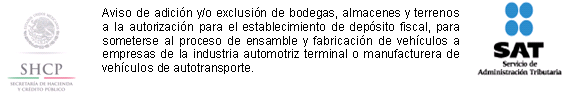 Solicitud de renovación de Certificación en materia de IVA e IEPS1.1 Denominación y/o razón social.1.1 Denominación y/o razón social.1.1 Denominación y/o razón social.1.1 Denominación y/o razón social.1.1 Denominación y/o razón social.1.1 Denominación y/o razón social.1.1 Denominación y/o razón social.1.1 Denominación y/o razón social.1.1 Denominación y/o razón social.1.1 Denominación y/o razón social.1.1 Denominación y/o razón social.1.1 Denominación y/o razón social.1.1 Denominación y/o razón social.1.1 Denominación y/o razón social.1.1 Denominación y/o razón social.1.1 Denominación y/o razón social.1.1 Denominación y/o razón social.1.1 Denominación y/o razón social.1.1 Denominación y/o razón social.1.1 Denominación y/o razón social.1.1 Denominación y/o razón social.1.1 Denominación y/o razón social.1.1 Denominación y/o razón social.1.1 Denominación y/o razón social.1.1 Denominación y/o razón social.1.1 Denominación y/o razón social.1.1 Denominación y/o razón social.1.1 Denominación y/o razón social.1.1 Denominación y/o razón social.Denominación y/o razón social: Denominación y/o razón social: Denominación y/o razón social: Denominación y/o razón social: RFC incluyendo la homoclave:RFC incluyendo la homoclave:RFC incluyendo la homoclave:RFC incluyendo la homoclave:RFC incluyendo la homoclave:RFC incluyendo la homoclave:RFC incluyendo la homoclave:RFC incluyendo la homoclave:RFC incluyendo la homoclave:RFC incluyendo la homoclave:RFC incluyendo la homoclave:1.2 Domicilio fiscal.1.2 Domicilio fiscal.1.2 Domicilio fiscal.1.2 Domicilio fiscal.Calle	Número y/o letra exterior	Número y/o letra interiorCalle	Número y/o letra exterior	Número y/o letra interiorCalle	Número y/o letra exterior	Número y/o letra interiorColonia	C.P.	Municipio/Delegación	Entidad FederativaColonia	C.P.	Municipio/Delegación	Entidad FederativaColonia	C.P.	Municipio/Delegación	Entidad FederativaTeléfono (con clave lada)Correo electrónico1.3 Domicilio para oír y recibir notificaciones.1.3 Domicilio para oír y recibir notificaciones.1.3 Domicilio para oír y recibir notificaciones.Calle	Número y/o letra exterior	Número y/o letra interiorCalle	Número y/o letra exterior	Número y/o letra interiorCalle	Número y/o letra exterior	Número y/o letra interiorColonia	C.P.	Municipio/Delegación	Entidad FederativaColonia	C.P.	Municipio/Delegación	Entidad FederativaColonia	C.P.	Municipio/Delegación	Entidad FederativaTeléfono (con clave lada)Correo electrónico1.4 Datos del Representante Legal.1.4 Datos del Representante Legal.1.4 Datos del Representante Legal.1.4 Datos del Representante Legal.1.4 Datos del Representante Legal.1.4 Datos del Representante Legal.1.4 Datos del Representante Legal.1.4 Datos del Representante Legal.1.4 Datos del Representante Legal.1.4 Datos del Representante Legal.1.4 Datos del Representante Legal.1.4 Datos del Representante Legal.1.4 Datos del Representante Legal.1.4 Datos del Representante Legal.1.4 Datos del Representante Legal.1.4 Datos del Representante Legal.Apellido paterno	Apellido materno	NombreApellido paterno	Apellido materno	NombreApellido paterno	Apellido materno	NombreApellido paterno	Apellido materno	NombreApellido paterno	Apellido materno	NombreApellido paterno	Apellido materno	NombreApellido paterno	Apellido materno	NombreApellido paterno	Apellido materno	NombreApellido paterno	Apellido materno	NombreApellido paterno	Apellido materno	NombreApellido paterno	Apellido materno	NombreApellido paterno	Apellido materno	NombreApellido paterno	Apellido materno	NombreApellido paterno	Apellido materno	NombreApellido paterno	Apellido materno	NombreApellido paterno	Apellido materno	NombreRFC incluyendo la homoclaveRFC incluyendo la homoclaveRFC incluyendo la homoclaveTeléfono (con clave lada)Teléfono (con clave lada)Correo electrónicoCorreo electrónicoCorreo electrónicoCorreo electrónicoCorreo electrónicoCorreo electrónicoCorreo electrónicoCorreo electrónicoCorreo electrónicoCorreo electrónicoCorreo electrónicoCorreo electrónicoCorreo electrónicoCorreo electrónico1.5. Documento con el que se acredita la personalidad de quien firma esta Solicitud de renovación de certificación en materia de IVA e IEPS en representación de la empresa.De constar en el acta constitutiva, señálelo marcando una “X” en el cuadro.1.5. Documento con el que se acredita la personalidad de quien firma esta Solicitud de renovación de certificación en materia de IVA e IEPS en representación de la empresa.De constar en el acta constitutiva, señálelo marcando una “X” en el cuadro.1.5. Documento con el que se acredita la personalidad de quien firma esta Solicitud de renovación de certificación en materia de IVA e IEPS en representación de la empresa.De constar en el acta constitutiva, señálelo marcando una “X” en el cuadro.1.5. Documento con el que se acredita la personalidad de quien firma esta Solicitud de renovación de certificación en materia de IVA e IEPS en representación de la empresa.De constar en el acta constitutiva, señálelo marcando una “X” en el cuadro.1.5. Documento con el que se acredita la personalidad de quien firma esta Solicitud de renovación de certificación en materia de IVA e IEPS en representación de la empresa.De constar en el acta constitutiva, señálelo marcando una “X” en el cuadro.1.5. Documento con el que se acredita la personalidad de quien firma esta Solicitud de renovación de certificación en materia de IVA e IEPS en representación de la empresa.De constar en el acta constitutiva, señálelo marcando una “X” en el cuadro.1.5. Documento con el que se acredita la personalidad de quien firma esta Solicitud de renovación de certificación en materia de IVA e IEPS en representación de la empresa.De constar en el acta constitutiva, señálelo marcando una “X” en el cuadro.1.5. Documento con el que se acredita la personalidad de quien firma esta Solicitud de renovación de certificación en materia de IVA e IEPS en representación de la empresa.De constar en el acta constitutiva, señálelo marcando una “X” en el cuadro.1.5. Documento con el que se acredita la personalidad de quien firma esta Solicitud de renovación de certificación en materia de IVA e IEPS en representación de la empresa.De constar en el acta constitutiva, señálelo marcando una “X” en el cuadro.1.5. Documento con el que se acredita la personalidad de quien firma esta Solicitud de renovación de certificación en materia de IVA e IEPS en representación de la empresa.De constar en el acta constitutiva, señálelo marcando una “X” en el cuadro.1.5. Documento con el que se acredita la personalidad de quien firma esta Solicitud de renovación de certificación en materia de IVA e IEPS en representación de la empresa.De constar en el acta constitutiva, señálelo marcando una “X” en el cuadro.1.5. Documento con el que se acredita la personalidad de quien firma esta Solicitud de renovación de certificación en materia de IVA e IEPS en representación de la empresa.De constar en el acta constitutiva, señálelo marcando una “X” en el cuadro.1.5. Documento con el que se acredita la personalidad de quien firma esta Solicitud de renovación de certificación en materia de IVA e IEPS en representación de la empresa.De constar en el acta constitutiva, señálelo marcando una “X” en el cuadro.1.5. Documento con el que se acredita la personalidad de quien firma esta Solicitud de renovación de certificación en materia de IVA e IEPS en representación de la empresa.De constar en el acta constitutiva, señálelo marcando una “X” en el cuadro.1.5. Documento con el que se acredita la personalidad de quien firma esta Solicitud de renovación de certificación en materia de IVA e IEPS en representación de la empresa.De constar en el acta constitutiva, señálelo marcando una “X” en el cuadro.1.5. Documento con el que se acredita la personalidad de quien firma esta Solicitud de renovación de certificación en materia de IVA e IEPS en representación de la empresa.De constar en el acta constitutiva, señálelo marcando una “X” en el cuadro.Adjunte copia certificada de la escritura pública en la que conste la representación legal de la persona que suscribe la solicitud, en los términos del artículo 19 del Código.Adjunte copia certificada de la escritura pública en la que conste la representación legal de la persona que suscribe la solicitud, en los términos del artículo 19 del Código.Adjunte copia certificada de la escritura pública en la que conste la representación legal de la persona que suscribe la solicitud, en los términos del artículo 19 del Código.Adjunte copia certificada de la escritura pública en la que conste la representación legal de la persona que suscribe la solicitud, en los términos del artículo 19 del Código.Adjunte copia certificada de la escritura pública en la que conste la representación legal de la persona que suscribe la solicitud, en los términos del artículo 19 del Código.Adjunte copia certificada de la escritura pública en la que conste la representación legal de la persona que suscribe la solicitud, en los términos del artículo 19 del Código.Adjunte copia certificada de la escritura pública en la que conste la representación legal de la persona que suscribe la solicitud, en los términos del artículo 19 del Código.Adjunte copia certificada de la escritura pública en la que conste la representación legal de la persona que suscribe la solicitud, en los términos del artículo 19 del Código.Adjunte copia certificada de la escritura pública en la que conste la representación legal de la persona que suscribe la solicitud, en los términos del artículo 19 del Código.Adjunte copia certificada de la escritura pública en la que conste la representación legal de la persona que suscribe la solicitud, en los términos del artículo 19 del Código.Adjunte copia certificada de la escritura pública en la que conste la representación legal de la persona que suscribe la solicitud, en los términos del artículo 19 del Código.Adjunte copia certificada de la escritura pública en la que conste la representación legal de la persona que suscribe la solicitud, en los términos del artículo 19 del Código.Adjunte copia certificada de la escritura pública en la que conste la representación legal de la persona que suscribe la solicitud, en los términos del artículo 19 del Código.Adjunte copia certificada de la escritura pública en la que conste la representación legal de la persona que suscribe la solicitud, en los términos del artículo 19 del Código.Adjunte copia certificada de la escritura pública en la que conste la representación legal de la persona que suscribe la solicitud, en los términos del artículo 19 del Código.1.6 Persona autorizada para oír y recibir notificaciones. 1.6 Persona autorizada para oír y recibir notificaciones. 1.6 Persona autorizada para oír y recibir notificaciones. 1.6 Persona autorizada para oír y recibir notificaciones. 1.6 Persona autorizada para oír y recibir notificaciones. 1.6 Persona autorizada para oír y recibir notificaciones. 1.6 Persona autorizada para oír y recibir notificaciones. 1.6 Persona autorizada para oír y recibir notificaciones. 1.6 Persona autorizada para oír y recibir notificaciones. 1.6 Persona autorizada para oír y recibir notificaciones. 1.6 Persona autorizada para oír y recibir notificaciones. 1.6 Persona autorizada para oír y recibir notificaciones. 1.6 Persona autorizada para oír y recibir notificaciones. 1.6 Persona autorizada para oír y recibir notificaciones. 1.6 Persona autorizada para oír y recibir notificaciones. 1.6 Persona autorizada para oír y recibir notificaciones. Apellido paterno	Apellido materno	NombreApellido paterno	Apellido materno	NombreApellido paterno	Apellido materno	NombreApellido paterno	Apellido materno	NombreApellido paterno	Apellido materno	NombreApellido paterno	Apellido materno	NombreApellido paterno	Apellido materno	NombreApellido paterno	Apellido materno	NombreApellido paterno	Apellido materno	NombreApellido paterno	Apellido materno	NombreApellido paterno	Apellido materno	NombreApellido paterno	Apellido materno	NombreApellido paterno	Apellido materno	NombreApellido paterno	Apellido materno	NombreApellido paterno	Apellido materno	NombreApellido paterno	Apellido materno	NombreRFC incluyendo la homoclaveRFC incluyendo la homoclaveTeléfono (con clave lada)Correo electrónicoCorreo electrónicoCorreo electrónicoCorreo electrónicoCorreo electrónicoCorreo electrónicoCorreo electrónicoCorreo electrónicoCorreo electrónicoCorreo electrónicoCorreo electrónicoCorreo electrónicoCorreo electrónicoCorreo electrónicoCorreo electrónico2.1 Modalidad en la que solicita su renovación de certificación en materia de IVA e IEPS, de conformidad con las reglas 5.2.12. y 5.2.19. Modalidad:SINO2.2 Régimen Aduanero.Marque con una “X” en los cuadros que aplique.Importación temporal para elaboración, transformación o reparación en programas de maquila o de exportación (IMMEX). (Requisitos contenidos en los rubros 4, 5.1 y 5.2)Depósito fiscal para someterse al proceso de ensamble y fabricación de vehículos a empresas de la industria automotriz terminal. (Requisitos contenidos en los rubros 4 y 5.3)Elaboración, transformación o reparación en recinto fiscalizado. (Requisitos contenidos en los rubros 4 y 5.4)Recinto fiscalizado estratégico. (Requisitos contenidos en los rubros 4 y 5.4)2.3 Actividad económica preponderante.2.4 Sector productivo.2.5 Indique si cuenta con registro de empresa certificada de conformidad con la regla 3.8.1. y, en su caso, señale el apartado al que pertenece.SIApartado:(A, B, D, L)Fecha de fin de vigencia:DD/MM/AAAANONúmero de oficio de autorización:(800-00-00-00-00-2014-)2.6 Empresas que forman parte de un grupo, para los efectos de la regla 5.2.17.2.6 Empresas que forman parte de un grupo, para los efectos de la regla 5.2.17.Para acreditar que forma parte de un grupo, deberán anexar un diagrama de la estructura accionaria y corporativa, así como copia certificada de las escrituras públicas, en las que conste la participación accionaria de las empresas que formen parte del grupo. Tratándose de las empresas que se mencionan en la regla 5.2.12., Apartado B, fracción II, cuando no se hubiese realizado operaciones en los 12 meses previos a la presentación de la solicitud y que quieran acreditar el requisito mediante una de las empresas del grupo, deberán anexar un escrito en el que asuma la responsabilidad solidaria a que se refiere el artículo 26, fracción VIII del Código, de los créditos fiscales que llegaran a originarse.Empleados.Infraestructura.Monto de inversión.Antigüedad (Únicamente tratándose de las empresas que se mencionan en la regla 5.2.12., Apartado B, fracción II).3.1 Persona autorizada como enlace operativo. 3.1 Persona autorizada como enlace operativo. 3.1 Persona autorizada como enlace operativo. 3.1 Persona autorizada como enlace operativo. 3.1 Persona autorizada como enlace operativo. 3.1 Persona autorizada como enlace operativo. 3.1 Persona autorizada como enlace operativo. 3.1 Persona autorizada como enlace operativo. 3.1 Persona autorizada como enlace operativo. 3.1 Persona autorizada como enlace operativo. 3.1 Persona autorizada como enlace operativo. 3.1 Persona autorizada como enlace operativo. 3.1 Persona autorizada como enlace operativo. 3.1 Persona autorizada como enlace operativo. 3.1 Persona autorizada como enlace operativo. 3.1 Persona autorizada como enlace operativo. Apellido paterno	Apellido materno	NombreApellido paterno	Apellido materno	NombreApellido paterno	Apellido materno	NombreApellido paterno	Apellido materno	NombreApellido paterno	Apellido materno	NombreApellido paterno	Apellido materno	NombreApellido paterno	Apellido materno	NombreApellido paterno	Apellido materno	NombreApellido paterno	Apellido materno	NombreApellido paterno	Apellido materno	NombreApellido paterno	Apellido materno	NombreApellido paterno	Apellido materno	NombreApellido paterno	Apellido materno	NombreApellido paterno	Apellido materno	NombreApellido paterno	Apellido materno	NombreApellido paterno	Apellido materno	NombreRFC incluyendo la homoclaveRFC incluyendo la homoclaveCiudad y Estado de residenciaCiudad y Estado de residenciaCargo o PuestoCargo o PuestoCargo o PuestoCargo o PuestoCargo o PuestoCargo o PuestoCargo o PuestoCargo o PuestoCargo o PuestoCargo o PuestoCargo o PuestoCargo o PuestoCargo o PuestoCargo o PuestoTeléfono (con clave lada)Teléfono (con clave lada)Correo electrónicoCorreo electrónicoCorreo electrónicoCorreo electrónicoCorreo electrónicoCorreo electrónicoCorreo electrónicoCorreo electrónicoCorreo electrónicoCorreo electrónicoCorreo electrónicoCorreo electrónicoCorreo electrónicoCorreo electrónico3.2 Persona autorizada como enlace operativo (Suplente). 3.2 Persona autorizada como enlace operativo (Suplente). 3.2 Persona autorizada como enlace operativo (Suplente). 3.2 Persona autorizada como enlace operativo (Suplente). 3.2 Persona autorizada como enlace operativo (Suplente). 3.2 Persona autorizada como enlace operativo (Suplente). 3.2 Persona autorizada como enlace operativo (Suplente). 3.2 Persona autorizada como enlace operativo (Suplente). 3.2 Persona autorizada como enlace operativo (Suplente). 3.2 Persona autorizada como enlace operativo (Suplente). 3.2 Persona autorizada como enlace operativo (Suplente). 3.2 Persona autorizada como enlace operativo (Suplente). 3.2 Persona autorizada como enlace operativo (Suplente). 3.2 Persona autorizada como enlace operativo (Suplente). 3.2 Persona autorizada como enlace operativo (Suplente). 3.2 Persona autorizada como enlace operativo (Suplente). 3.2 Persona autorizada como enlace operativo (Suplente). 3.2 Persona autorizada como enlace operativo (Suplente). Apellido paterno	Apellido materno	NombreApellido paterno	Apellido materno	NombreApellido paterno	Apellido materno	NombreApellido paterno	Apellido materno	NombreApellido paterno	Apellido materno	NombreApellido paterno	Apellido materno	NombreApellido paterno	Apellido materno	NombreApellido paterno	Apellido materno	NombreApellido paterno	Apellido materno	NombreApellido paterno	Apellido materno	NombreApellido paterno	Apellido materno	NombreApellido paterno	Apellido materno	NombreApellido paterno	Apellido materno	NombreApellido paterno	Apellido materno	NombreApellido paterno	Apellido materno	NombreApellido paterno	Apellido materno	NombreApellido paterno	Apellido materno	NombreApellido paterno	Apellido materno	NombreRFC incluyendo la homoclaveRFC incluyendo la homoclaveRFC incluyendo la homoclaveRFC incluyendo la homoclaveCiudad y Estado de residenciaCiudad y Estado de residenciaCiudad y Estado de residenciaCiudad y Estado de residenciaCargo o PuestoCargo o PuestoCargo o PuestoCargo o PuestoCargo o PuestoCargo o PuestoCargo o PuestoCargo o PuestoCargo o PuestoCargo o PuestoCargo o PuestoCargo o PuestoCargo o PuestoCargo o PuestoTeléfonoTeléfonoTeléfonoTeléfonoCorreo electrónicoCorreo electrónicoCorreo electrónicoCorreo electrónicoCorreo electrónicoCorreo electrónicoCorreo electrónicoCorreo electrónicoCorreo electrónicoCorreo electrónicoCorreo electrónicoCorreo electrónicoCorreo electrónicoCorreo electrónicoAnexe copia simple de la documentación que acredite la relación laboral de las personas señaladas como enlaces operativos con la empresa solicitante.Anexe copia simple de la documentación que acredite la relación laboral de las personas señaladas como enlaces operativos con la empresa solicitante.Anexe copia simple de la documentación que acredite la relación laboral de las personas señaladas como enlaces operativos con la empresa solicitante.Anexe copia simple de la documentación que acredite la relación laboral de las personas señaladas como enlaces operativos con la empresa solicitante.Anexe copia simple de la documentación que acredite la relación laboral de las personas señaladas como enlaces operativos con la empresa solicitante.Anexe copia simple de la documentación que acredite la relación laboral de las personas señaladas como enlaces operativos con la empresa solicitante.Anexe copia simple de la documentación que acredite la relación laboral de las personas señaladas como enlaces operativos con la empresa solicitante.Anexe copia simple de la documentación que acredite la relación laboral de las personas señaladas como enlaces operativos con la empresa solicitante.Anexe copia simple de la documentación que acredite la relación laboral de las personas señaladas como enlaces operativos con la empresa solicitante.Anexe copia simple de la documentación que acredite la relación laboral de las personas señaladas como enlaces operativos con la empresa solicitante.Anexe copia simple de la documentación que acredite la relación laboral de las personas señaladas como enlaces operativos con la empresa solicitante.Anexe copia simple de la documentación que acredite la relación laboral de las personas señaladas como enlaces operativos con la empresa solicitante.Anexe copia simple de la documentación que acredite la relación laboral de las personas señaladas como enlaces operativos con la empresa solicitante.Anexe copia simple de la documentación que acredite la relación laboral de las personas señaladas como enlaces operativos con la empresa solicitante.Que se deberán cumplir en cualquier régimen aduanero y modalidad en que solicite su renovación.SINOSINOEn caso afirmativo, anexe un archivo con el reporte de saldos de mercancía de importación temporal, de un periodo de un mes, que se encuentre dentro de los tres meses anteriores a la fecha de la presente solicitud de renovación.Nombre del sistema o datos para su identificación:Lugar de radicación:(Domicilio (s) en México con acceso a todas sus funciones del sistema)Anexe la opinión positiva vigente del cumplimiento de obligaciones fiscales de la empresa solicitante.RFCNombre completo En su carácter de:NacionalidadObligado a Tributar en México (SI/NO)(Socio, accionista, etc.)Anexe la opinión positiva vigente del cumplimiento de obligaciones fiscales de los socios, accionistas, representante legal, administrador único, miembros del consejo de administración, según sea el caso, que se encuentren obligados a tributar en México.SINOSINOSINOSINOAnexe constancia de la totalidad de personal registrado ante el IMSS y soporte documental del pago de cuotas obrero patronales al IMSS de por lo menos 10 empleados del último bimestre anterior a la solicitud de renovación.SINOEn caso afirmativo deberá anexar un archivo que contenga un listado con el nombre del proveedor del servicio, RFC y número de trabajadores que provee a la solicitante, además de anexar la opinión positiva vigente del cumplimiento de obligaciones fiscales prevista en el artículo 32-D del Código y en la RMF, así como una copia simple del contrato que acredite la relación comercial y acreditar que cumplen con la obligación de retener y enterar el ISR de los trabajadores.Tipo de InversiónDescripción generalValor en moneda nacional Bienes inmueblesBienes mueblesAnexe un archivo que contenga el nombre y dirección de sus clientes y proveedores en el extranjero, con los que realizó operaciones de comercio exterior en el ejercicio inmediato anterior, relacionados con el régimen en el que solicita la renovación de la certificación en materia de IVA e IEPS. SINOPorcentaje:% (No debe representar mas del 20% del monto autorizado)Monto:$ (No debe superar 5 millones de pesos) Anexe acuse de registro o actualización de medios de contacto con un resultado “validado”.5.1 Importación temporal para elaboración, transformación o reparación en programas de maquila o de exportación IMMEX. Número de programa IMMEX:Modalidad del programa IMMEX:Tipo de instalaciónEntidad federativaMunicipio o DelegaciónColonia, calle y númeroCódigo postalRegistro ante SE/SATSINOSINO(Capture un valor)Concepto(declare solo los que apliquen)Valor en moneda nacionalPorcentaje que representa respecto del total de importaciones temporales de materiales directos e insumos. RetornosCambios de régimenTransferencias virtuales DesperdiciosConstancias de Transferencia de Mercancías (CTM) TotalEn caso de haber declarado que realiza Constancias de Transferencia de Mercancías (CTM), anexe un archivo con los nombres y domicilios de las empresas a las que les transfirió mercancías mediante CTM, así como los montos en moneda nacional.Anexe documentación de acuerdo a la legislación aplicable que ampare la propiedad, uso o goce temporal del inmueble o inmuebles en donde se llevan a cabo los procesos productivos o la prestación de servicios según se trate, de al menos un año de vigencia a partir de la fecha de presentación de la solicitud de renovación.Anexe documento que describa las actividades relacionadas con los procesos productivos o prestación de servicios conforme a la modalidad del programa, describiendo desde el arribo de la mercancía, su almacenamiento, su proceso productivo, y retorno, conforme al Instructivo.Anexe contrato de maquila, de compraventa, orden de compra o de servicios, o pedidos en firme vigentes, que acrediten la continuidad del proyecto de exportación.5.2. Las empresas que importen temporalmente y retornen mercancías de las fracciones arancelarias listadas en el Anexo I TER del Decreto IMMEX, o de las fracciones arancelarias listadas en el Anexo 28, cuando se destinen a elaborar bienes del sector de la confección clasificados en los capítulos 61 al 63 y en la fracción arancelaria 9404.90.99 de la TIGIE, así como los que se destinen a elaborar bienes del sector del calzado previstos en el capítulo 64 de la TIGIE, deberán cumplir con los siguientes requisitos y anexar la documentación que así lo acredite:SINO(Capture un valor)Concepto(declare solo los que apliquen)Valor en moneda nacionalPorcentaje que representa respecto del total de importaciones temporalesRetornosCambios de régimenTransferencias virtuales DesperdiciosConstancias de Transferencia de Mercancías CTMTotalEn caso de haber declarado que realiza Constancias de Transferencia de Mercancías (CTM), anexe un archivo con los nombres y domicilios de las empresas a las que les transfirió mercancías mediante CTM, así como los montos en moneda nacional.Anexe constancia de la totalidad de personal registrado ante el IMSS y soporte documental del pago de cuotas obrero patronales de los tres últimos bimestres anteriores a la solicitud de renovación, de por lo menos 20 empleados, adicionales a los señalados en los requisitos generales.SINOEn caso afirmativo deberá anexar un archivo que contenga un listado con el nombre del proveedor del servicio, RFC y número de trabajadores que provee a la solicitante, además de anexar la opinión positiva vigente del cumplimiento de obligaciones fiscales prevista en el artículo 32-D del Código y en la RMF, así como una copia simple del contrato que acredite la relación comercial y acreditar que retiene y entera el ISR.SINO(Capture un valor)ConceptoValor en moneda nacionalCapital social Maquinaria y equipoEn caso de que los conceptos anteriores sean propiedad de terceros, deberá anexar un archivo con el nombre y domicilio de los propietarios, así como el valor de cada uno en moneda nacional.En caso de que los conceptos anteriores sean propiedad de terceros, deberá anexar un archivo con el nombre y domicilio de los propietarios, así como el valor de cada uno en moneda nacional.5.3 Depósito fiscal para someterse al proceso de ensamble y fabricación de vehículos a empresas de la industria automotriz terminal. 5.3 Depósito fiscal para someterse al proceso de ensamble y fabricación de vehículos a empresas de la industria automotriz terminal. 5.3 Depósito fiscal para someterse al proceso de ensamble y fabricación de vehículos a empresas de la industria automotriz terminal. Anexe una copia simple de la autorización para el establecimiento de depósito fiscal para someterse al proceso de ensamble y fabricación de vehículos a empresas de la industria automotriz terminal vigente.SINOSINO5.4 Elaboración, transformación o reparación en recinto fiscalizado; o recinto fiscalizado estratégico. Anexe copia simple de la autorización vigente emitida por el SAT para la elaboración, transformación o reparación en recinto fiscalizado o recinto fiscalizado estratégico.SINOSINO6.1 Requisitos para la modalidad AA.Con el fin de determinar el 40%, anexe un archivo con el listado del total de sus proveedores de los insumos adquiridos en territorio nacional o de aquellas empresas que les transfieran mercancías a través de pedimentos virtuales vinculados al proceso bajo el régimen que está solicitando la renovación y sus valores, del ejercicio inmediato anterior, así como las opiniones positivas y vigentes de los que representen el 40% del total de sus proveedores.SINOFecha de inicio de operaciones bajo el régimen aduanero en el cual solicita la renovacióndd/mm/aaaaNúmero de empleados promedio registrados ante el IMSSCantidad de empleados Valor total de la maquinaria y equipo$SINOEn caso afirmativo, acredite que se encuentra autorizado para el pago a plazos en forma diferida de las contribuciones omitidas y de sus accesorios o que se haya autorizado el pago en parcialidades, o que efectuaron el pago del mismo.7.1 Requisitos para la modalidad AAA.Con el fin de determinar el 70%, anexe un archivo con el listado del total de sus proveedores de los insumos adquiridos en territorio nacional o de aquellas empresas que les transfieran mercancías a través de pedimentos virtuales vinculados al proceso bajo el régimen que está solicitando la renovación y sus valores, del ejercicio inmediato anterior, así como las opiniones positivas y vigentes de los que representen el 70% del total de sus proveedores.SINOFecha de inicio de operaciones bajo el régimen aduanero en el cual solicita la renovacióndd/mm/aaaaNúmero de empleados promedio registrados ante el IMSSCantidad de empleadosValor total de la maquinaria y equipo$SISISINOEn caso afirmativo, acredite que se encuentra autorizado para el pago a plazos en forma diferida de las contribuciones omitidas y de sus accesorios o que se haya autorizado el pago en parcialidades o que efectuaron el pago del mismo.En caso afirmativo, acredite que se encuentra autorizado para el pago a plazos en forma diferida de las contribuciones omitidas y de sus accesorios o que se haya autorizado el pago en parcialidades o que efectuaron el pago del mismo.En caso afirmativo, acredite que se encuentra autorizado para el pago a plazos en forma diferida de las contribuciones omitidas y de sus accesorios o que se haya autorizado el pago en parcialidades o que efectuaron el pago del mismo.NOMBRE Y FIRMA DEL REPRESENTANTE LEGAL DE LA PERSONA MORAL SOLICITANTEFORMA DE PRESENTACIÓNPor Ventanilla Digital en la página electrónica www.ventanillaunica.gob.mx.Presentación física en Av. Paseo de la Reforma No. 10, Piso 26, Colonia Tabacalera, C.P. 06030, Delegación Cuauhtémoc, México, Distrito Federal, en un horario de 09:00 a 15:00 hrs. La documentación deberá ser presentada en medio magnético con excepción de la presente solicitud y del documento mediante la cual se acredite la representación legal de quien firma, que deberá de presentarse en copia certificada, así como la copia de la Identificación oficial de quien acredita la representación legal.¿Quiénes lo realizan?Personas morales constituidas conforme a las leyes mexicanas, que obtuvieron la Certificación en Materia de IVA e IEPS en sus diferentes modalidades (A, AA, AAA)¿Cómo se realiza?Deberán de ingresar la “Solicitud de renovación de Certificación en materia de IVA e IEPS” a través de la Ventanilla Digital¿Cuándo se presenta?60 días antes de que venza el plazo de vigencia según la modalidad otorgadaRequisitos:Ingresar y requisitar en la Ventanilla Digital la “Autorización de Certificación en materia de IVA e IEPS” en la página www.ventanillaunica.gob.mx conforme al instructivo para requisitar la Autorización de Certificación en Materia de IVA e IEPS.Contar con control de inventarios de conformidad con las disposiciones previstas por el SAT.Presentar la opinión positiva vigente del cumplimiento de obligaciones fiscales de la solicitante, los socios, accionistas, representante legal, administrador único o miembros del consejo de administración, según sea el caso, prevista en el artículo 32-D del Código y en la RMF.No encontrarse al momento de ingresar la solicitud en el listado de empresas publicadas por el SAT en términos de los artículos 69 y 69-B, tercer párrafo del Código, con excepción de lo dispuesto en la fracción VI del referido artículo 69.Que sus certificados de sellos digitales estén vigentes y no se hubiere comprobado que se infringió alguno de los supuestos previstos en el artículo 17-H, fracción X del Código, durante los últimos 12 meses.Presentar constancias de la totalidad de personal registrado ante el IMSS y proporcionar el soporte documental del pago de cuotas obrero patronales al IMSS de por lo menos 10 empleados a través de línea de captura del último bimestre anterior a su solicitud, mediante el comprobante de pago descargado por el sistema de pago referenciado (SIPARE), o comprobante de pago que sea acorde con la información del Sistema Único de Autodeterminación (SUA).En el caso de subcontrataciones de trabajadores en los términos y condiciones que establece el artículo 15-A de la Ley Federal del Trabajo, adicionalmente deberán acreditar que las empresas cuenten con la opinión positiva vigente del cumplimiento de obligaciones fiscales prevista en el artículo 32-D del Código y en la RMF, así como acreditar que estas últimas cumplen con la obligación de retener y enterar el ISR de los trabajadores.Conforme a las indicaciones del Instructivo, acreditar la inversión en territorio nacional.Reportar en la “Autorización de Certificación en materia de IVA e IEPS” el nombre y dirección de los clientes y proveedores en el extranjero con los que realizaron operaciones de comercio exterior en el ejercicio inmediato anterior directamente vinculadas con el régimen con el que se solicita la certificación.Permitir en todo momento el acceso al personal de la AGACE a la visita de inspección inicial, a las de supervisión de cumplimiento, así como cumplir los parámetros del régimen aduanero en el que realice las operaciones de comercio exterior.Que no se les haya emitido resolución de improcedencia de las devoluciones del IVA solicitadas en los últimos 12 meses, contados a partir de la fecha de presentación de la Autorización de Certificación correspondiente, cuyo monto represente más del 20% del total de las devoluciones autorizadas en el mismo periodo, siempre que el monto negado resultante de la aplicación de dicho porcentaje no supere cinco millones de pesos en su conjunto.Exhiba acuse que acredite que la solicitante actualizó su correo electrónico para efectos del Buzón Tributario.En su caso se aplicara de forma particular los requisitos contemplados en la regla 5.2.12., apartados B, C y D, así como  en la 5.2.19.¿Qué documento se obtiene?Oficio de autorización de Renovación de Certificación¿En qué plazo se emite la autorización?La AGACE resolverá la solicitud de renovación en un término de 40 días, contados a partir del día siguiente a la fecha asentada en el acuse de recepción generado por el sistema electrónico aduanero, y la notificación se sujetará a lo previsto en el capítulo de notificaciones electrónicas de la Ley. ¿Cómo se solicitan modificaciones o adiciones a los datos proporcionados para obtener la renovación?En el caso de que la autoridad aduanera detecte la falta de algún requisito le requerirá por única ocasión al promovente la información o documentación faltante, para lo cual el promovente contará con un plazo de 15 días para dar atención al requerimiento, en caso contrario, se entenderá que se desistió de la solicitud.¿Qué vigencia tendrá la Renovación?En modalidad A con vigencia de 1 añoEn modalidad AA con vigencia de 2 añosEn modalidad AAA con vigencia de 3 años¿En qué casos no será aplicable la renovación de Certificación en Materia de IVA e IEPS?Cuando la solicitud de renovación no se realice dentro de los plazos establecidos Disposiciones jurídicas aplicables:Artículos 28-A de la LIVA, 15-A de la LIEPS y las Regla 5.2.12., 5.2.13., 5.2.14., 5.2.15., 5.2.16., 5.2.17., 5.2.18., 5.2.19., 5.2.20.